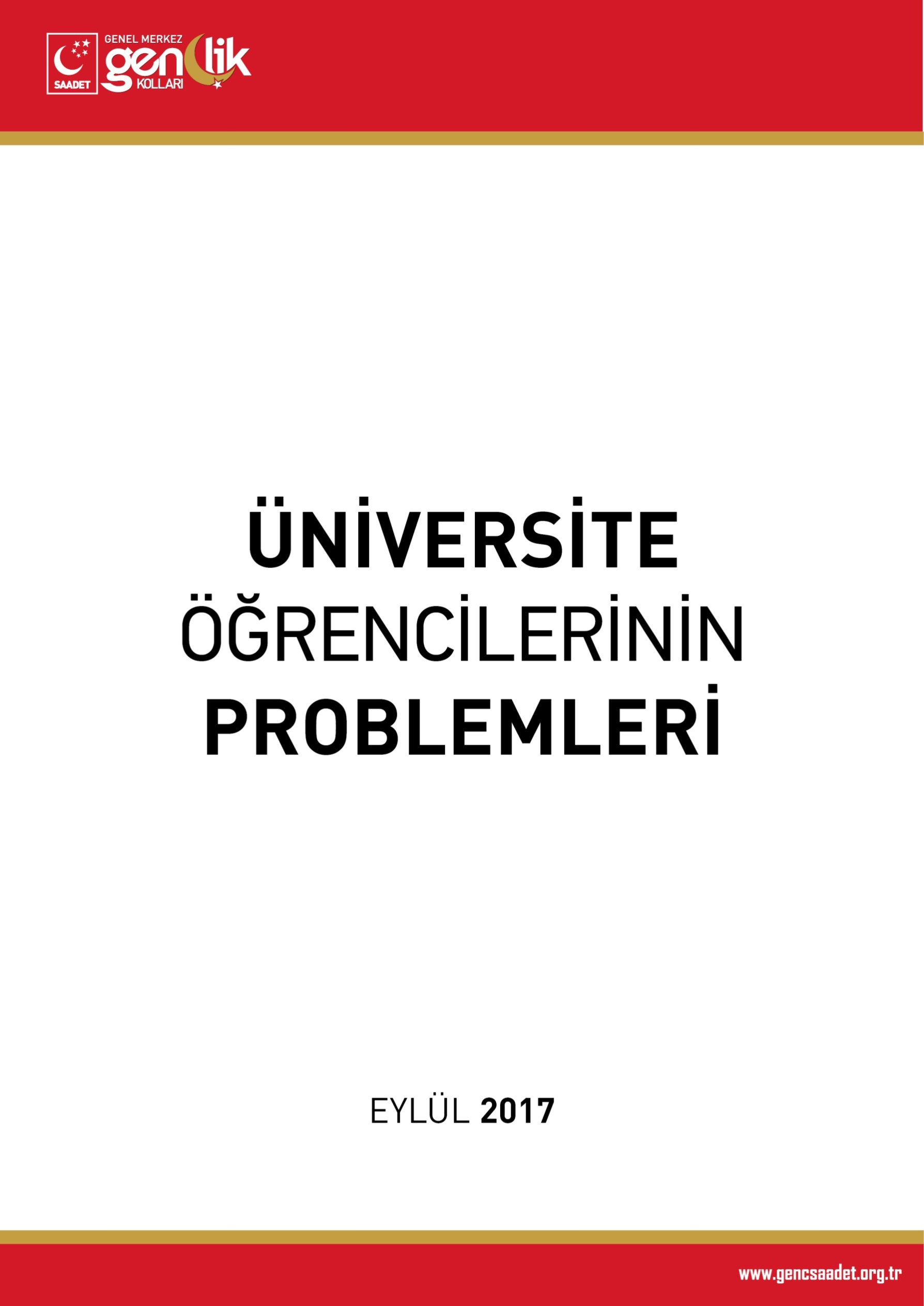 ÜNİVERSİTENİN PROBLEMLERİÜniversitelerin Varlık AmacıÜniversitelerin varlık amacının toplumsal fayda, kalkınma ve bilimsel üretim olması gerekir. Bu amaca göre ihtiyaçlar tespit edilmeli, planlama yapılmalı ve yol haritası çıkarılmalıdır. Mevcut durumda ise bu amaçtan sapma ve plansızlık vardır.Mevcut durumda;Zaman – mekan – alan planlaması yapılmaksızın rastgele üniversite açılmaktadır.Ülkemizde 114 devlet, 71 özel olmak üzere 185 üniversite vardır. Ön lisans, lisans, yüksek lisans ve doktora olmak üzere toplam 7.198.987 öğrenci var.İşsizlik oranlarını düşük göstermek için üniversite açılmaktadır.İşsizliği önlemek için değil ötelemek için, istihdamı artırmak için değil anlık pansuman tedaviler yapmak için üniversite açılmaktadır.YÖK, işsizlik durumlarını baz alarak, ihtiyaç olmamasına rağmen kontenjanları yükseltmeyi politika haline getirmiştir.Ticari kazanç amacıyla üniversite ve bölüm açılmaktadır.Türkiye geneli 70’ten fazla üniversite açılması ve altyapısı yetersiz olan binalarda kurulması, üniversitelerin maddi kaygı sebebiyle açıldığının göstergesidir.Özellikle II. Öğretim’de harç alımları devam etmektedir. Bundan dolayı II. Öğretim’de ihtiyaç olmamasına rağmen gelir elde etmek amacıyla devamlı yeni bölümler açılmakta ve yüksek sayıda öğrenci alımı yapılmaktadır.İlçelerde açılan fakülteler ve meslek yüksekokulları, ilçenin kalkınması ve eğitim için değil, öğrenciler üzerinden ekonomik kazanç elde etmek üzere açılmaktadır.İstihdam ve ekonomik altyapı dikkate alınmadan üniversite ve bölüm açılmaktadır.Üniversiteler planlanırken ihtiyaç parametresi göz önüne alınmamaktadır.Niteliği değil niceliği önceleyen anlayış tercih edilmekte, teknik altyapıdan ve akademik kadrodan yoksun fakülte ve amaçsız bölüm açılmaktadır.Ülke ekonomisinin bir yansıması olarak üniversite kontenjanları üretime yönelik değil, hizmet sektörüne yönelik olarak açılmakta ve bu doğrultuda artış göstermektedir. Üretime yönelik olan bölümler ise iş kaygısından dolayı boş kalmaktadır.Sosyo-ekonomik yapı nasıl şekillenirse, eğitim de ona göre şekillenmektedir. Eğitim müesseselerinin sosyo-ekonomik yapıyı şekillendirmesi gerekirken, tam tersi bir durum geliştiği görülmektedir.Üniversitelerin Eğitim Kalitesi ve Başarı DurumuÜniversite eğitiminin, amacına uygun olarak, öğrencilerin mesleki niteliğini artırıcı ve alanında ihtisaslaştırıcı, bilimsel güncelliği yakalamış, bilimsel üretimi temin edici, ilmi ve fikri gelişimi sağlayıcı, şeffaf ve özgürlükçü olması gerekmektedir.Mevcut durumda ise,Üniversiteler bilimsel zeminden uzak, siyasi ve ideolojik bir zemine sahiptir. Üniversiteler ideoloji üzerinden kurumsallaşmaktadır. Üniversiteler kadro alımlarını liyakat usulüne göre değil, siyasi kaygılarla gerçekleştirmektedir.Üniversiteler rövanşist uygulamalara kurban edilmektedir.Siyasi kaygılarla yapılan kadro alımlarına ve niceliği esas alan üniversite/bölüm açılmasına bağlı olarak akademik kadronun donanım ve kalitesi düşmektedir.Üniversiteler, başarı ölçüsü olarak niteliği değil niceliği öncelemektedir.“En başarılı rektör, en çok bölüm açan ve en çok öğrenci alandır” mantığı hâkim olmuştur.AK Parti Hükümeti, ekonomide uyguladığı metodu üniversitelerde de uygulamaktadır. Üniversitedeki kalite anlayışlarını yapılan inşaatların çokluğu ile ölçülmektedir.Üniversiteler teknolojik ve uygulamalı eğitim altyapısına sahip değildir.Üniversitelerde akademik başarı ölçütlerinin ALES ve KPSS gibi genel sınav mantığına ilişkin olması, akademik seçiciliği zayıflatmaktadır.En fazla göz ardı edilen okulların başında Meslek Yüksek Okulları gelmektedir. Meslek Yüksek Okulları, ülkemizin nitelikli teknik eleman ihtiyacını karşılamak üzere kurulmuş olmasına rağmen, mevcut şartlar altında tamamen boş verilmiş bir vaziyete itilmiş ve yalnızlığa terk edilmiştir.KoordinasyonDevletin en önemli görevlerinden birisi de, amaca matuf olarak, kurumlararası eğitim süreçlerini doğru yönetebilmesidir. Bu süreçte başarıyı etkileyen en önemli unsur ise, devletin ilköğretiminden iş hayatına varıncaya kadar bütün kurumları arasındaki geçiş dengelerini sağlaması ve gerekli koordinasyonu oluşturmasıdır.Mevcut durumda ise,MEB ile YÖK arasında koordinasyonsuzluk vardır.Kurumlar birbirlerinden bağımsız olarak süreçlerini şekillendirmektedir.4+4+4 kesintisiz zorunlu eğitiminden kaynaklı olmak üzere üniversiteye (+4) zorunlu bir yöneliş vardır.Üniversiteler ile iş hayatı arasında koordinasyonsuzluk vardır.Mevcut istihdam durumunun ve ekonomik dengelerin, üniversiteler ile ilintisi kurulamamaktadır.Üniversitelerde verilen derslerle iş hayatı arasında kopukluk ve irtibatsızlık görülmektedir.ÜNİVERSİTE ÖĞRENCİLERİNİN PROBLEMLERİÜniversite Öncesi Yaşadığı ProblemlerÜniversiteye hazırlık süreçlerinde öğrenciler bilinçli tercihler yerine, rastlantısal tercihler yapmaktadır.Üniversitedeki bölümüne bilinçli olarak gelen öğrenci oranı %2 civarındadır.Öğrenciler yeteneklerine ve isteklerine göre bölüm seçememektedir.2017 yılı itibariyle barajı geçtiği halde 852.000 kişi tercih yapmamıştır. ÖSYM’nin bu kişiler üzerinde “neden tercih yapmadıkları” yönündeki anketine ise, öğrencilerin %65’i istediği bölümler için puanının yeterli olmadığını, %27’si kazanma şansı olan bölümleri bitirmesi halinde iş bulamama kaygısı taşıdığını, %13’ü ise eğitim kalitesinin düşüklüğünü gerekçe göstermiştir.Toplum tarafından öğrencilerin “üniversiteli” olmasının, onlar açısından ayrıcalık olduğu yönündeki kanaat, öğrenciyi amaçsızca üniversiteli olmaya itmektedir.Öğrencilerin tercih ettiği alanlarla alakalı bilgi altyapılarında eksiklikler vardır.Öğrencilere ortaöğretimleri sırasında sorumluluk bilinci tam olarak kazandırılamamaktadır.Öğrenciler okumak istedikleri bölümler yerine üniversite sonrası atama sırasında zorluk yaşamayacağı bölümleri tercih etmektedir.Öğrenciler üniversite tercihlerini yaparken, askerlik vazifelerini kısa dönem yapabilmeyi veya askerliği tecil ettirme hakkına kavuşmayı göz önünde bulundurmaktadır.Üniversite Okurken Yaşadığı ProblemlerBarınma15 Temmuz sonrası toplumun STK’lara ve cemaatlere olan güven kaybı sebebiyle barınma ihtiyaçları KYK yurtlarından veya özel yurtlardan karşılanmaya çalışılmıştır. Ancak KYK yurtlarındaki kontenjanların sınırlı olması, barınma konusunda sorun yaşanmasına sebep olmaktadır.OHAL uygulamasının sosyal hayatta en etkili olduğu yerlerden birisi de üniversite öğrencilerinin barındıkları mekânlardır.  Polis devlet anlayışı ile sürdürülen OHAL sürecinde bütün yurtlar ve evler yakın denetime tabi tutulmakta ve üniversite öğrencileri büyük bir tedirginlik yaşamaktadır.Ekonomik DurumHayat pahalılığı ve ekonomik kaygılar öğrencileri derinden etkilemektedir. Devlet tarafından verilen öğrenim kredisi, öğrencinin geçimini tek başına karşılayamamaktadır. Bununla birlikte yeterli burs imkânlarının olmaması, var olan imkânların da ideolojik gerekçelerin yönlendirmesiyle tasarruf edilmesi, üniversite öğrencilerinin geçimini daha da zorlaştırmaktadır. Yabancılık Çekme, Boşlukta HissetmeÜniversiteye yeni gelen öğrencilerin üniversite ile uyum süreçlerinin planlanmaması özellikle de küçük ölçekli şehirlerden büyük ölçekli şehirlere gelen öğrenciler açısından büyük travmalara sebebiyet vermektedir. Öğrenci, üniversiteyle ilintili olarak bulunduğu arkadaş ortamlarında kendini kabul ettirmek için değerlerinden ödün vermek mecburiyetinde kalmaktadır.Hayal KırıklığıÜniversiteli gencin hayal ettiği üniversite ile karşılaştığı üniversite arasında ciddi farkların olması, hayal kırıklığı yaşanmasına sebep olmaktadır. Çok sayıda üniversite açılmasından dolayı üniversitelerin eğitim kalitesi düşmüş, bu durum da mevcut üniversitelerin uyguladıkları eğitim sebebiyle lise formatından öteye geçememesine sebebiyet vermiştir. Üniversitenin konumu, sınıf ortamı ve ders sunum şekli itibariyle, lise eğitiminin devamı olduğu ortadadır.Eğitim Kalitesinin Düşüklüğü Nedeni İle Mesleki Donanım EksikliğiÜniversitelerde verilen eğitimin iş hayatından kopuk olmasından ve teknolojik gelişmelerin yeterince kullanılamamasından dolayı mesleki donanım sıkıntısı yaşanmaktadır. Öğrencinin eline yağ değmeden makine mühendisi, öğrenci görmeden öğretmen mezun edilmektedir.Boş VermişlikÜniversite sonrası iş bulma kaygısının yoğunluğundan dolayı eğitime olan inanç zayıflamış ve bu durum öğrencileri boş vermişlik duygusuna itmektedir.Gelecek KorkusuÜniversite mezunlarındaki işsizlik oranları, diplomalı işsizler ordusu olan öğrencileri büyük bir kaygıya ve korkuya sevk etmektedir. Öğrenciler, gelecekte kendilerini nasıl bir sürprizin beklediğini tahmin edememektedir. Öğrencinin 4 yıl boyunca zihnini kemiren “mezun olduğumda ben ne olacağım” sorusu, eğitim hayatının geneline etki eden bir korku yaşamasına sebep olmaktadır.Meslek kaygısı çok ciddi boyutlara ulaşmış durumdadır.Ahlaki ve Manevi YozlaşmaGünümüzdeki ahlaki buhran üniversiteli gençler üzerinde çok daha derin yaralar açmaktadır. Uyuşturucu, alkol ve diğer zararlı alışkanlıklara yaklaşma ve yakalanma zaman aralıları, gençlere en fazla üniversite dönemlerinde etki etmektedir.Sanal BağımlılıkYeni nesil gençler “teknoloji kuşağı” denilen bir hüviyete sahiptir. Ne yazık ki bu hüviyet gençliğimizi sadece tüketici pozisyonunda sarmalamakta ve bir adım öteye geçmesine olanak sağlamamaktadır. Boş Vakitlerini Değerlendirebilecek Ortamlardan Mahrum OlunmasıÖzellikle küçük ölçekli şehirlerde yapılan üniversite yerleşkeleri ve eğitim anlayışı, öğrencilerin sosyal hayattan kopmasına sebebiyet vermektedir. Bilimsel ve zinde bir neslin yetişmesi açısından kaçınılmaz olan kütüphane, sportif faaliyetler ve diğer sosyal imkânların yoksunluğu, üniversite öğrencilerinin gelişimini olumsuz etkilemektedir. ApolitiklikÜlkemizdeki kutuplaşmanın ve ötekileştirmenin, siyasetteki kin ve nefret söylemlerinin astronomik olarak seyrettiği artış, dikkatle ve kaygıyla izlenmektedir. Yaralayan ve ayrıştıran bu dil, özellikle gençlerimiz tarafından dikkatle takip edilmekte ve ülkemizin en büyük avantajı pozisyonunda olan yetişmiş üniversiteli gençlerinin siyasetten, dolayısıyla da ülkesinin gündeminden ve dünya sorunlarından hızla uzaklaşmasına ve yaşanan sorunlara duyarsızlaşmasına sebep olmaktadır.OHAL sürecinin olumsuz yansımaları en fazla üniversitelerde kendisini hissettirmektedir. İdari ve akademik yapıların siyasileşmesi, öğrencinin kendisini güvensiz bir ortamda hissetmesine ve etrafında gelişen bütün olaylara karşı apolitik bir yaklaşım içine girmesine sebep olmaktadır. Reel PolitiklikÜlkenin içinde bulunduğu kısır döngü ve sürekli astronomik değişkenlikler gösteren politikalar sebebiyle, düşünce ve dünya görüşü paydasında birleşmeyen, ideal ve fikre dahi ihtiyaç duymayan bir reel politik yaklaşım artmaktadır.İnsani ilişkilerde dahi hasbi olmak yerine hesabi davranmayı tercih eden genç bir kuşak oluşmaktadır. Günlük hayatın seyrinde menfaate, iş hayatının odak noktalarında kariyere endeksli bir insani ilişki eğilimi, son süreçte ciddi bir artış göstermektedir. Öğrenciler siyasi konular ve güncel meselelerle alakalı aileleri ve arkadaşları ile paylaştıkları şahsi kanaatlerini ve siyasi fikirlerini, birçok kaygı taşımaları sebebiyle üniversitede hocalarıyla ve büyükleriyle paylaşamamaktadır. Bilerek veya bilmeyerek oluşturulan siyasi atmosfer, öğrencinin ciddi bir yoğunlukta oluşturduğu politik kanaatlerini, aslında kendisine ait olmayan apolitik bir maskenin arkasına saklamasına mecbur etmektedir. Mezun Olduktan Sonra Yaşadığı Problemlerİşsizlik,İş bulanların kendi mesleğini icra edememesi,Kendi alanlarında iş imkânı bulanların alanlarına ilişkin bilgi ve pratik eksikliği,İstihdamın liyakat esaslı değil siyasi yapılıyor olması,İşçi alımlarında liyakatin değil de torpilin esas alınması, iş hayatında güveni azaltmakta, liyakatli mezunlar açısından da olmadıkları gibi görünme zarureti yaşamalarına sebep olmaktadır.Ülkemizin nitelikli beyin göçü vermesi,Geç evlenme,